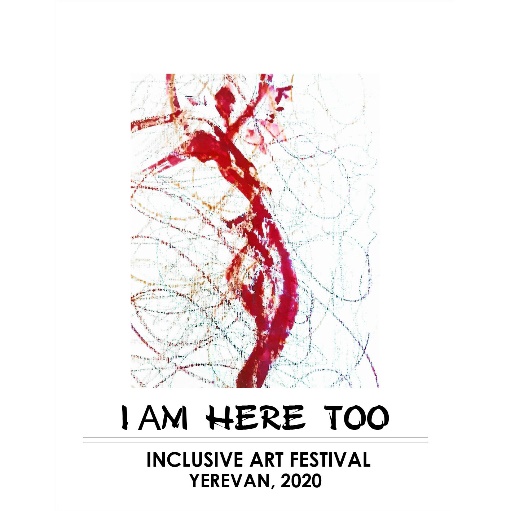 Հավելված №2  ՓԱՌԱՏՈՆԻՆ ՄԱՍՆԱԿՑԵԼՈՒ ԴԻՄՈՒՄ1.Խմբի անունը (Նշել նաև կազմակերպության ամբողջական անվանումը, հասցեն)  _______________________________________________________________________________ ______________________________________________________________________________________________________________________________________________________________2.Խմբի ղեկավարի անունը, հայրանունը, ազգանունը _______________________________________________________________________________3.Խմբի մասնակիցների թիվը ____________________________________________________4. Մասնակցության ուղղվածությունը _______________________________________________________________________________ 5.Համարի վերնագիրը: տևողությունը _____________________________________________6․Հեղինակ:_____________________________________________________________________7․ Մասնակցության դեպքում տեխնիկական հատուկ պահանջների վերաբերյալ _____________________________________________________________________________________________________________________________________________________________________________________________________________________________________________7.Կոնտակնտներ, պատասխանատուների անուններ 8.Ինտերնետային հղումը (YouTube) _______________________________________________________________________________9.Մասնակիցների տվյալները  №Անուն, հայրանուն, ազգանուն, անձնագրի տվյալներըծննդյան թիվԸնտրված աշխատանք․ խումբհատուկ կարիքներ/պահանջներ (եթե կա)